Пояснительная записка.     Рабочая программа по предмету «Окружающий мир» для 1-4 классов разработана и составлена на основе следующих нормативных документов:Федеральный закон от 29.12.2012г. № 273 – ФЗ «Об образовании в Российской Федерации»;Федеральный государственный образовательный стандарт начального общего образования;Требования к оснащению образовательного процесса в соответствии с содержательным наполнением учебных предметов федерального компонента государственного образовательного стандарта, ФГОС НОО;примерной программы УМК «Школа России» научный руководитель А. А.Плешаков, Москва «Просвещение» 2011г., утвержденной МО РФ в соответствии с требованиями Федерального компонента государственного стандарта начального образования;Основная образовательная программа начального общего образованияУчебный план ОУПоложение о рабочей программе ОУЦели  реализации учебного предмета: формирование целостной картины мира и осознание места в нём человека на основе единства рационально-научного познания иэмоционально-ценностного осмысления ребёнком личного опыта общения с людьми и природой;духовно-нравственное развитие и воспитание личности гражданина России в условиях культурного и конфессиональногомногообразия российского общества.Задачи реализации учебного предмета:формирование уважительного отношения к семье, населённому пункту, региону, в котором проживают дети, к России, её природеи культуре, истории и современной жизни;осознание ребёнком ценности, целостности и многообразия окружающего мира, своего места в нём;формирование модели безопасного поведения в условиях повседневной жизни и в различных опасных и чрезвычайных ситуациях;формирование психологической культуры и компетенции для обеспечения эффективного и безопасного взаимодействия в социуме.Место учебного предмета в учебном плане ОУ.     На изучение курса «Окружающий мир» в каждом классе начальной школы отводится 2 ч в неделю. Программа рассчитана на 270 ч: 1класс – 66 ч (33 учебные недели), 2,3 и 4 классы – по 68 ч (34 учебные недели).Планируемые результаты освоения учебного предмета1-й классЛичностные результатыОбучающийся получит возможность для формирования следующих личностных УУД:Оценивать жизненные ситуации (поступки людей) с точки зрения общепринятых норм и ценностей: в предложенных ситуациях отмечать конкретные поступки, которые можно оценить как хорошие или плохие. Объяснять с позиции общечеловеческих нравственных ценностей, почему конкретные поступки можно оценить как хорошие или плохие. Самостоятельно определять и высказывать самые простые общие для всех людей правила поведения (основы общечеловеческих нравственных ценностей). В предложенных ситуациях, опираясь на общие для всех простые правила поведения, делать выбор, какой поступок совершить. У обучающегося могут быть сформированы: желание открывать новое знание,  готовность преодолевать учебные затруднения, умение сотрудничать; гордость за свою Родину, российский народ, интерес к образу жизни народов, населяющих родной край,  осознание личной ответственности за своё здоровье и здоровье окружающих. Метапредметные результатыРегулятивныеОбучающийся научится:понимать и принимать учебную задачу, сформулированную учителем; сохранять учебную задачу урока (воспроизводить её в ходе урока по просьбе учителя); выделять из темы урока известные знания и умения; планировать своё высказывание (продумывать, что сказать вначале, а что потом); планировать свои действия на отдельных этапах урока (целеполагание, проблемная ситуация, работа с информацией и пр. по усмотрению учителя); сверять выполнение работы по алгоритму, данному в учебнике или рабочей тетради; осуществлять контроль, коррекцию и оценку результатов своей деятельности, используя «Странички для самопроверки»; фиксировать в конце урока удовлетворённость/неудовлетворённость своей работой на уроке (с помощью средств, предложенных учителем), позитивно относиться к своим успехам/неуспехам. Обучающийся получит возможность научиться: оценивать своё знание и незнание, умение и неумение ПознавательныеОбучающийся научится:понимать и толковать условные знаки и символы, используемые в учебнике для передачи информации (условные обозначения, выделения цветом, оформление в рамки и пр.); находить и выделять под руководством учителя необходимую информацию из текстов, иллюстраций, в учебных пособиях и пр.; понимать схемы учебника, передавая содержание схемы в словесной форме; понимать содержание текста, интерпретировать смысл, применять полученную информацию при выполнении заданий учебника, рабочей тетради или заданий, предложенных учителем; анализировать объекты окружающего мира с выделением отличительных признаков; проводить сравнение и классификацию объектов по заданным критериям; устанавливать элементарные причинно-следственные связи; строить рассуждение (или доказательство своей точки зрения) по теме урока в соответствии с возрастными нормами; проявлять индивидуальные творческие способности при выполнении рисунков, схем, подготовке сообщений и пр.; располагать рассматриваемые объекты, события и явления на шкале относительного времени «раньше — теперь». Обучающийся получит возможность научиться: осмысливать цель чтения сопоставлять информацию из разных источников КоммуникативныеОбучающийся научится:включаться в диалог с учителем и сверстниками; формулировать ответы на вопросы; слушать партнёра по общению (деятельности), не перебивать, не обрывать на полуслове, вникать в смысл того, о чём говорит собеседник; договариваться и приходить к общему решению; излагать своё мнение и аргументировать свою точку зрения; интегрироваться в группу сверстников, проявлять стремление ладить с собеседниками, не демонстрировать превосходство над другими, вежливо общаться; признавать свои ошибки, озвучивать их, соглашаться, если на ошибки указывают другие; употреблять вежливые слова в случае неправоты «Извини, пожалуйста», «Прости, я не хотел тебя обидеть», «Спасибо за замечание, я его обязательно учту» и др.; понимать и принимать совместно со сверстниками задачу групповой работы (работы в паре), распределять функции в группе (паре) при выполнении заданий; строить монологическое высказывание, владеть диалогической формой речи (с учётом возрастных особенностей, норм); готовить небольшие сообщения с помощью взрослых (родителей, воспитателя ГПД и пр.) по теме проекта. Обучающийся получит возможность научиться: планировать, сотрудничая с взрослыми (учитель, родитель) общие дела участвовать в проектной деятельности Предметные результатыОбучающийся научится:правильно называть родную страну, родной город, село (малую родину); различать флаг и герб России; называть по именам, отчествам и фамилиям членов своей семьи; проводить наблюдения в окружающем мире с помощью взрослого; проводить опыты с водой, снегом и льдом; различать изученные объекты природы (камни, растения, животных, созвездия); различать овощи и фрукты; описывать по плану дерево, рыбу, птицу, своего домашнего питомца  сравнивать растения, животных, относить их к определённым группам; различать животных холодных и жарких районов; изготавливать модели Солнца, звёзд, созвездий, Луны; различать прошлое, настоящее и будущее; называть дни недели и времена года в правильной последовательности; соотносить времена года и месяцы; находить некоторые взаимосвязи в окружающем мире; объяснять причины возникновения дождя и ветра; перечислять цвета радуги в правильной последовательности; ухаживать за комнатными растениями, животными живого уголка; мастерить простейшие кормушки и подкармливать птиц; соблюдать правила поведения в природе; правильно готовиться ко сну, чистить зубы и мыть руки; подбирать одежду для разных случаев; правильно обращаться с электричеством и электроприборами; правильно переходить улицу; соблюдать правила безопасной езды на велосипеде; различать виды транспорта; соблюдать правила безопасности в транспорте.Обучающиеся получат возможность научиться:  рассказывать о грозных явлениях природы, объяснять зависимость погоды от ветра  предсказывать погоду по местным признакам  участвовать в мероприятиях по охране природы описывать культурные достопримечательности своего края  классЛичностные результатыУ обучающегося будут сформированы:более глубокое представление о гражданской идентичности в форме осознания «Я» как юного гражданина России, обладателя и носителя государственного языка Российской Федерации — русского языка*; представления о связях между изучаемыми объектами и явлениями действительности (в природе и обществе); представление о необходимости бережного, уважительного отношения к культуре разных народов России, выступающей в форме национального языка, национальной одежды, традиционных занятий и праздничных обычаев; овладение первоначальными навыками адаптации в изменяющемся мире на основе представлений о сезонных изменениях в природе и жизни людей; понимание и принятие норм и правил школьной жизни, внутренняя позиция школьника на уровне положительного отношения к предмету «Окружающий мир»; познавательные мотивы учебной деятельности, понимание того, как знания и умения, приобретаемые на уроках окружающего мира, могут быть полезны в жизни; представление о личной ответственности за свои поступки на основе понимания их последствий и через практику бережного отношения к растениям, животным, окружающим людям*; эстетические чувства, впечатления через восприятие картин природы, архитектурных сооружений и других достопримечательностей Москвы, Санкт-Петербурга, других городов России и разных стран; этические чувства и нормы на основе представлений о взаимоотношениях людей в семье, семейных традициях, своей родословной, осознания ценностей дружбы, согласия, взаимопомощи, а также через освоение норм экологической этики; способность к сотрудничеству со взрослыми и сверстниками на основе взаимодействия при выполнении совместных заданий, в том числе учебных проектов*; установка на безопасный, здоровый образ жизни на основе представлений о строении и работе организма человека, режиме дня, правилах личной гигиены, правилах безопасного поведения в быту, на улице, в природном окружении, при контактах с незнакомыми людьми; бережное отношение к материальным и духовным ценностям через выявление связей между отраслями экономики, построение элементарных производственных цепочек, осмысление вклада труда людей разных профессий в создание материальных и духовых ценностей. У выпускника могут быть сформированы: стремление к саморазвитию, желание открывать новое знание, новые способы действия, готовность преодолевать учебные затруднения , умение сотрудничать; гордость за свою Родину, российский народ, интерес к образу жизни народов, населяющих родной край, уважения к прошлому своих предков эстетическое восприятие природы и объектов культуры, стремление к красоте, желание участвовать в её сохранении; осознание личной ответственности за своё здоровье и здоровье окружающих. Метапредметные результатыРегулятивныеОбучающийся научится:понимать и принимать учебную задачу, сформулированную совместно с учителем; сохранять учебную задачу урока (воспроизводить её на определённом этапе урока при выполнении задания по просьбе учителя); выделять из темы урока известные и неизвестные знания и умения; планировать своё высказывание (выстраивать последовательность предложений для раскрытия темы); планировать последовательность операций на отдельных этапах урока; фиксировать в конце урока удовлетворённость/неудовлетворённость своей работой на уроке (с помощью средств, предложенных учителем), объективно относиться к своим успехам/неуспехам; оценивать правильность выполнения заданий, используя «Странички для самопроверки» и шкалы оценивания, предложенные учителем; соотносить выполнение работы с алгоритмом, составленным совместно с учителем; контролировать и корректировать своё поведение по отношению к сверстникам в ходе совместной деятельности. Обучающийся получит возможность научиться: оценивать своё знание и незнание, умение и неумение проявлять инициативу в постановке новых задач,  адекватно оценивать результаты учебной деятельности, осознавать причины неуспеха  ПознавательныеОбучающийся научится:понимать и толковать условные знаки и символы, используемые в учебнике и рабочих тетрадях для передачи информации; находить и выделять при помощи взрослых информацию, необходимую для выполнения заданий, из разных источников; использовать схемы для выполнения заданий, в том числе схемы-аппликации, схемырисунки; понимать содержание текста, интерпретировать смысл, фиксировать полученную информацию в виде записей, рисунков, фотографий, таблиц; анализировать объекты окружающего мира, схемы, рисунки с выделением отличительных признаков; классифицировать объекты по заданным (главным) критериям; сравнивать объекты по заданным критериям (по эталону, на ощупь, по внешнему виду); осуществлять синтез объектов при работе со схемами-аппликациями; устанавливать причинно-следственные связи между явлениями; строить рассуждение (или доказательство своей точки зрения) по теме урока в соответствии с возрастными нормами; проявлять индивидуальные творческие способности при выполнении рисунков, рисунков-символов, условных знаков, подготовке сообщений, иллюстрировании рассказов; моделировать объекты, явления и связи в окружающем мире (в том числе связи в природе, между отраслями экономики, производственные цепочки). Обучающийся получит возможность научиться: осмысливать цель чтения, выбор вида чтения в зависимости от цели; сопоставлять информацию из разных источников, осуществлять выбор дополнительных источников информации для решения исследовательских задач осуществлять исследовательскую деятельность, участвовать в проектах, выполняемых в рамках урока или внеурочных занятиях. КоммуникативныеОбучающийся научится:включаться в коллективное обсуждение вопросов с учителем и сверстниками; формулировать ответы на вопросы; слушать партнёра по общению и деятельности, не перебивать, не обрывать на полуслове, вникать в смысл того, о чём говорит собеседник; договариваться и приходить к общему решению при выполнении заданий; высказывать мотивированное суждение по теме урока (на основе своего опыта и в соответствии с возрастными нормами); поддерживать в ходе выполнения задания доброжелательное общение друг с другом; признавать свои ошибки, озвучивать их, соглашаться, если на ошибки указывают другие; употреблять вежливые слова в случае неправоты «Извини, пожалуйста», «Прости, я не хотел тебя обидеть», «Спасибо за замечание, я его обязательно учту» и др.; понимать и принимать задачу совместной работы (парной, групповой), распределять роли при выполнении заданий; строить монологическое высказывание, владеть диалогической формой речи (с учётом возрастных особенностей, норм); готовить небольшие сообщения, проектные задания с помощью взрослых;составлять небольшие рассказы на заданную тему. Обучающийся получит возможность научиться: планировать, сотрудничая с взрослыми (учитель, родитель) и сверстниками, общие дела, распределять функции участников  проявлять инициативу в поиске и сборе информации  уважать позицию партнёра, предотвращать конфликтную ситуацию при сотрудничестве,  участвовать в проектной деятельности, создавать творческие работына заданную тему (рисунки, аппликации, модели, небольшие сообщения, презентации). Предметные результаты.Обучающийся научится:находить на карте Российскую Федерацию, Москву — столицу России; называть субъект Российской Федерации, в котором находится город (село), где живут учащиеся; различать государственные символы России — флаг, герб, гимн; приводить примеры народов России; сравнивать город и село, городской и сельский дома; различать объекты природы и предметы рукотворного мира; различать объекты и явления неживой и живой природы; находить связи в природе, между природой и человеком; измерять температуру воздуха, воды, тела человека; сравнивать объекты природы, делить их на группы; ухаживать за комнатными растениями и животными живого уголка; находить нужную информацию в учебнике и дополнительной литературе; соблюдать правила поведения в природе, читать и рисовать экологические знаки; различать составные части экономики, объяснять их взаимосвязь; прослеживать производственные цепочки, изображать их с помощью моделей; узнавать различные строительные машины и материалы, объяснять их назначение; различать виды транспорта; приводить примеры учреждений культуры и образования; определять профессии людей по фотографиям и описаниям, находить взаимосвязи между трудом людей различных профессий; различать внешнее и внутреннее строение тела человека; правильно строить режим дня, соблюдать правила личной гигиены; соблюдать правила безопасного поведения на улице и в быту, на воде и в лесу; различать основные дорожные знаки, необходимые пешеходу; соблюдать основные правила противопожарной безопасности; правильно вести себя при контактах с незнакомцами; оценивать характер взаимоотношений людей в семье, в школе, в кругу сверстников; приводить примеры семейных традиций; соблюдать правила вежливости при общении со взрослыми и сверстниками, правила культурного поведения в школе и других общественных местах; различать формы земной поверхности, сравнивать холм и гору; физическую и политическую карты, находить и показывать на политической карте мира разные различать водные объекты, узнавать их по описанию; различать страны. Обучающиеся получат возможность научиться рассказывать о  некоторых  ученых и изобретателях приводить  примеры источников звука и объяснять вред шума называть  планеты Солнечной системы отличать планету  от  звезды показывать на  глобусе  материки  и  океаны приводить примеры  веществ понимать,  что человек —  часть общества и часть  природы осознавать то, что в обществе люди зависят друг от  друга классЛичностные результаты.У обучающегося будут сформированы:овладение основами гражданской идентичности личности в форме осознания «Я» как гражданина России, знающего и любящего её природу и культуру; проявление чувства гордости за свою Родину, в том числе через знакомство с историко-культурным наследием городов Золотого кольца России; формирование гуманистических и демократических ценностных ориентаций на основе знакомства с историко-культурным наследием и современной жизнью разных стран, в том числе стран зарубежной Европы; целостный взгляд на мир в единстве природы, народов и культур через последовательное рассмотрение взаимосвязей в окружающем мире, в том числе в природе, между природой и человеком, между разными странами и народами; уважительное отношение к иному мнению, истории и культуре других народов на основе знакомства с многообразием стран и народов на Земле, выявления общего и различного в политическом устройстве государств; формирование начальных навыков адаптации в мире через освоение основ безопасной жизнедеятельности, правил поведения в природной и социальной среде; внутренняя позиция школьника на уровне осознания и принятия образца ответственного ученика; мотивы учебной деятельности (учебно-познавательные, социальные); осознание личностного смысла учения как условия успешного взаимодействия в природной среде и социуме; осознание личностной ответственности за свои поступки, в том числе по отношению к своему здоровью и здоровью окружающих, к объектам природы и культуры; эстетические чувства, впечатления через восприятие природы в ее многообразии, знакомство с архитектурными сооружениями, памятниками истории и культуры городов России и разных стран мира; этические чувства и нормы на основе представлений о внутреннем мире человека, его душевных богатствах, а также через освоение норм экологической этики; способность к сотрудничеству со взрослыми и сверстниками в разных социальных ситуациях (при ведении домашнего хозяйства, пользовании личными деньгами, соблюдении правил экологической безопасности в семье), доброжелательное отношение к окружающим, бесконфликтное поведение, стремление прислушиваться к чужому мнению, в том числе в ходе проектной и внеурочной деятельности; установка на безопасный, здоровый образ жизни на основе знаний о системах органов человека, гигиене систем органов, правилах поведения в опасных ситуациях (в квартире, доме, на улице, в окружающей местности, в природе), правил экологической безопасности в повседневной жизни; мотивация к творческому труду, работе на результат, бережное отношение к материальным и духовным ценностям в ходе освоения знаний из области экономики. У выпускника могут быть сформированы: стремление к саморазвитию, желание открывать новое знание, новые способы действия, готовность преодолевать учебные затруднения и адекватно оценивать свои успехи и неудачи зарождение элементов гражданского самосознания (российской идентичности), гордости за свою Родину, российский народ, интерес к образу жизни народов, населяющих родной край, уважения к прошлому своих предков стремление к соблюдению морально-этических норм общения с людьми другой национальности эстетическое восприятие природы и объектов культуры, стремление к красоте, желание участвовать в её сохранении; осознание личной ответственности за своё здоровье и здоровье окружающих. Метапредметные результаты.РегулятивныеОбучающийся научится:понимать учебную задачу, сформулированную самостоятельно и уточнённую учителем; сохранять учебную задачу урока (самостоятельно воспроизводить её в ходе выполнения работы на различных этапах урока); выделять из темы урока известные и неизвестные знания и умения; планировать своё высказывание (выстраивать последовательность предложений для раскрытия темы, приводить примеры); планировать свои действия в течение урока; фиксировать в конце урока удовлетворённость/неудовлетворённость своей работой на уроке (с помощью средств, разработанных совместно с учителем); объективно относиться к своим успехам/неуспехам; оценивать правильность выполнения заданий, используя «Странички для самопроверки» и критерии, заданные учителем; соотносить выполнение работы с алгоритмом и результатом; контролировать и корректировать своё поведение с учётом установленных правил; в сотрудничестве с учителем ставить новые учебные задачи. Обучающийся получит возможность научиться: оценивать своё знание и незнание, умение и неумение, продвижение в овладении тем или иным знанием и умением по изучаемой теме;  ставить учебно-познавательные задачи перед чтением учебного текста и выполнением разных заданий (перед выполнением наблюдения и опыта, практической работы с гербарием, коллекцией, географической и исторической картой и др.); проявлять инициативу в постановке новых задач, предлагать собственные способы решения; адекватно оценивать результаты учебной деятельности, осознавать причины неуспеха  ПознавательныеОбучающийся научится:понимать и толковать условные знаки и символы, используемые в учебнике, рабочих тетрадях и других компонентах УМК для передачи информации; выделять существенную информацию из литературы разных типов (справочной и научно-познавательной); использовать знаково-символические средства, в том числе элементарные модели и схемы для решения учебных задач; понимать содержание текста, интерпретировать смысл, фиксировать полученную информацию в виде схем, рисунков, фотографий, таблиц; анализировать объекты окружающего мира, таблицы, схемы, диаграммы, рисунки с выделением отличительных признаков; классифицировать объекты по заданным (главным) критериям; сравнивать объекты по различным признакам; осуществлять синтез объектов при составлении цепей питания, схемы круговорота воды в природе, схемы круговорота веществ и пр.; устанавливать причинно-следственные связи между явлениями, объектами; строить рассуждение (или доказательство своей точки зрения) по теме урока в соответствии с возрастными нормами; проявлять индивидуальные творческие способности при выполнении рисунков, условных знаков, подготовке сообщений, иллюстрировании рассказов и т. д.; моделировать различные ситуации и явления природы (в том числе круговорот воды в природе, круговорот веществ). Обучающийся получит возможность научиться: осмысливать цель чтения, выбор вида чтения в зависимости от цели; сопоставлять информацию из разных источников, осуществлять выбор дополнительных источников информации для решения исследовательских задач дополнять готовые информационные объекты (тексты, таблицы, схемы, диаграммы), создавать собственные; осуществлять исследовательскую деятельность, участвовать в проектах, выполняемых в рамках урока или внеурочных занятиях. КоммуникативныеОбучающийся научится:включаться в диалог и коллективное обсуждение с учителем и сверстниками, проблем и вопросов; формулировать ответы на вопросы; слушать партнёра по общению и деятельности, не перебивать, не обрывать на полуслове, вникать в смысл того, о чём говорит собеседник; договариваться и приходить к общему решению в совместной деятельности; высказывать мотивированное, аргументированное суждение по теме урока; проявлять стремление ладить с собеседниками, ориентироваться на позицию партнёра в общении; признавать свои ошибки, озвучивать их; употреблять вежливые слова в случае неправоты «Извини, пожалуйста», «Прости, я не хотел тебя обидеть», «Спасибо за замечание, я его обязательно учту» и др.; понимать и принимать задачу совместной работы, распределять роли при выполнении заданий; строить монологическое высказывание, владеть диалогической формой речи (с учётом возрастных особенностей, норм); готовить сообщения, фоторассказы, проекты с помощью взрослых; составлять рассказ на заданную тему; осуществлять взаимный контроль и оказывать в сотрудничестве необходимую взаимопомощь; продуктивно разрешать конфликты на основе учёта интересов всех его участников. Обучающийся получит возможность научиться: планировать, сотрудничая с взрослыми (учитель, родитель) и сверстниками, общие дела, распределять функции участников и определять способы их взаимодействия;  проявлять инициативу в поиске и сборе информации для выполнения коллективной работы, желая помочь взрослым и сверстникам; уважать позицию партнёра, предотвращать конфликтную ситуацию при сотрудничестве, стараясь найти варианты её разрешения ради общего дела. участвовать в проектной деятельности, создавать творческие работы на заданную тему (рисунки, аппликации, модели, небольшие сообщения, презентации). Предметные результатыОбучающийся научится:находить на карте города Золотого кольца России, приводить примеры достопримечательностей этих городов; находить на карте страны — соседи России и их столицы; определять и кратко характеризовать место человека в окружающем мире; осознавать и раскрывать ценность природы для людей, необходимость ответственного отношения к природе; различать внешность человека и его внутренний мир, наблюдать и описывать проявления внутреннего мира человека; различать тела, вещества, частицы, описывать изученные вещества; проводить наблюдения и ставить опыты, используя лабораторное оборудование; исследовать с помощью опытов свойства воздуха, воды, состав почвы, моделировать круговорот воды в природе; классифицировать объекты живой природы, относя их к определённым царствам и другим изученным группам; обнаруживать взаимосвязи в природе, между природой и человеком, изображать их с помощью схем, моделей и использовать для объяснения необходимости бережного отношения к природе; приводить примеры растений и животных из Красной книги России; использовать тексты и иллюстрации учебника, другие источники информации для поиска ответов на вопросы, объяснений, подготовки собственных сообщений о природе; устанавливать связь между строением и работой различных органов и систем органов человека; использовать знания о строении и жизнедеятельности организма человека для сохранения и укрепления своего здоровья; оказывать первую помощь при несложных несчастных случаях; понимать, какие места вокруг нас могут быть особенно опасны, предвидеть скрытую опасность и избегать её; соблюдать правила безопасного поведения в природе; понимать, что такое экологическая безопасность, соблюдать правила экологической безопасности в повседневной жизни; раскрывать роль экономики в нашей жизни; осознавать значение природных богатств в хозяйственной деятельности человека, необходимость бережного отношения к природным богатствам; различать отрасли экономики, обнаруживать взаимосвязи между ними; понимать роль денег в экономике, различать денежные единицы некоторых стран; объяснять, что такое государственный бюджет, осознавать необходимость уплаты налогов гражданами страны; понимать, как ведётся хозяйство семьи; обнаруживать связи между экономикой и экологией, строить простейшие экологические прогнозы; рассказывать по карте о различных странах, дополнять эти сведения информацией из других источников (таблица, текст и иллюстрации учебника); приводить примеры достопримечательностей разных стран, ценить уважительные, добрососедские отношения между странами и народами; использовать различные справочные издания, детскую литературу для поиска информации о человеке и обществе. Обучающиеся получат  возможность  научиться рассказывать об использовании энергии воды и ветра рассказывать о грибах и бактериях объяснять особенности питания и дыхания растений приводить  примеры взаимосвязей в неживой и живой природе узнавать об  обычаях  и  традициях своего  народа рассказывать  об истории  возникновения  своего  города объяснять  историю  происхождения   и  развития  основных  символов   государства классЛичностные результатыУ обучающегося будут сформированы:основы гражданской идентичности личности в форме осознания «Я» как гражданина России, ответственного за сохранение её природного и культурного наследия; умение осознанно использовать обществоведческую лексику для выражения своих представлений о правах и обязанностях гражданина России, о правах ребёнка, о государственном устройстве Российской Федерации; чувства сопричастности к отечественной истории через историю своей семьи и гордости за свою Родину, российский народ, историю России посредством знакомства с достижениями страны, вкладом соотечественников в её развитие; осознание своей этнической принадлежности в контексте принципа российской гражданственности «Единство в многообразии»; понимание себя наследником ценностей многонационального российского общества и всего человечества, в том числе на основе формирования понятий «Всемирное природное наследие» и «Всемирное культурное наследие»*; целостный, социально ориентированный взгляд на мир в его органичном единстве и разнообразии природы, народов, культур и религий, в том числе на основе построения и сопоставления картины мира с точки зрения астронома, географа, историка, эколога; уважительное отношение к истории и культуре народов России и мира через понимание их взаимной связи и представление о необходимости исторической преемственности в жизни общества; начальные навыки адаптации в динамично изменяющемся и развивающемся мире, в том числе на основе представлений об историческом развитии родной страны, изменениях в её современной жизни и возможностях собственного участия в построении её будущего*; осознанная готовность к выполнению социальной роли ученика (действовать в соответствии с нормами и правилами школьной жизни), мотивационная основа учебной деятельности и личностный смысл учения; самостоятельность и личностная ответственность за свои поступки, сохранность объектов природы, будущее России*; эстетические потребности, ценности и чувства через восприятие природы России и родного края, знакомство с культурой регионов России, развитием культуры страны и родного края в различные периоды истории; этические чувства, доброжелательность и эмоционально-нравственная отзывчивость, понимание и сопереживание чувствам других людей в ходе знакомства с историей Отечества, образами великих соотечественников, картинами жизни людей в разные исторические периоды; навыки сотрудничества многих поколений в создание материальных и духовых ценностей родной страны и родного края. У выпускника могут быть сформированы: стремление к саморазвитию, желание открывать новое знание, новые способы действия, готовность преодолевать учебные затруднения и адекватно оценивать свои успехи и неудачи, умение сотрудничать; зарождение элементов гражданского самосознания (российской идентичности), гордости за свою Родину, российский народ, интерес к образу жизни народов, населяющих родной край, уважения к прошлому своих предков, желания продолжить их добрые дела;  стремление к соблюдению морально-этических норм общения с людьми другой национальности, с нарушениями здоровья; эстетическое восприятие природы и объектов культуры, стремление к красоте, желание участвовать в её сохранении; осознание личной ответственности за своё здоровье и здоровье окружающих. Метапредметные результатыРегулятивныеОбучающийся научится:понимать и самостоятельно формулировать учебную задачу; взрослыми и сверстниками в разных социальных ситуациях, умение не создавать конфликтов и находить выходы из спорных ситуаций, в том числе при выполнении учебных проектов и в других видах внеурочной деятельности установка на безопасный, здоровый образ жизни на основе знаний о природном разнообразии России и зависимости труда и быта людей от природных условий; мотивация к творческому труду, работе на результат, бережное отношение к материальным и духовным ценностям на основе знакомства с природным и культурным достоянием России, вкладом людей сохранять учебную задачу в течение всего урока; ставить цели изучения темы, толковать их в соответствии с изучаемым материалом урока; выделять из темы урока известные знания и умения, определять круг неизвестного по изучаемой теме; планировать своё высказывание (выстраивать последовательность предложений для раскрытия темы, приводить примеры, делать обобщение); планировать свои действия; фиксировать по ходу урока и в конце его удовлетворённость/ неудовлетворённость своей работой на уроке, объективно относиться к своим успехам и неуспехам; самостоятельно оценивать правильность выполнения действия и вносить необходимые коррективы в исполнение как в конце действия, так и по ходу его реализации; осуществлять итоговый и пошаговый контроль по результату; контролировать и корректировать свои действия в учебном сотрудничестве; в сотрудничестве с учителем ставить новые учебные задачи; использовать внешнюю и внутреннюю речь для целеполагания, планирования и регуляции своей деятельности. Обучающийся получит возможность научиться: оценивать своё знание и незнание, умение и неумение, продвижение в овладении тем или иным знанием и умением по изучаемой теме;  ставить учебно-познавательные задачи перед чтением учебного текста и выполнением разных заданий (перед выполнением наблюдения и опыта, практической работы с гербарием, коллекцией, географической и исторической картой и др.); проявлять инициативу в постановке новых задач, предлагать собственные способы решения; адекватно оценивать результаты учебной деятельности, осознавать причины неуспеха и обдумывать план восполнения пробелов в знаниях и умениях. ПознавательныеОбучающийся научится:понимать, толковать и организовывать свою деятельность в соответствии с условными знаками и символами, используемыми в учебнике и других образовательных ресурсах для передачи информации; осуществлять поиск необходимой информации из различных источников (библиотека, Интернет и пр.) для выполнения учебных заданий; выделять существенную информацию из текстов и литературы разных типов и видов (художественных и познавательных); использовать знаково-символические средства, в том числе модели и схемы для решения учебных задач; понимать содержание текста, интерпретировать смысл, фиксировать прочитанную информацию в виде таблиц, схем, рисунков, моделей и пр.; осуществлять анализ объектов с выделением существенных и несущественных признаков; осуществлять сравнение и классификацию по заданным критериям; устанавливать причинно-следственные связи; строить рассуждения об объекте, его строении, свойствах и связях; строить доказательство своей точки зрения по теме урока в соответствии с возрастными нормами; проявлять творческие способности при выполнении рисунков, схем, составлении рассказов, оформлении итогов проектных работ и пр.; ориентироваться на разнообразие способов решения познавательных и практических задач, владеть общими приёмами решения учебных задач;моделировать экологические связи в природных сообществах. Обучающийся получит возможность научиться: осмысливать цель чтения, выбор вида чтения в зависимости от цели; сопоставлять информацию из разных источников, осуществлять выбор дополнительных источников информации для решения исследовательских задач, включая Интернет; обобщать и систематизировать информацию, переводить её из одной формы в другую (принятую в словесной форме, переводить в изобразительную, схематическую, табличную);  дополнять готовые информационные объекты (тексты, таблицы, схемы, диаграммы), создавать собственные; осуществлять исследовательскую деятельность, участвовать в проектах, выполняемых в рамках урока или внеурочных занятиях. КоммуникативныеОбучающийся научится:включаться в диалог с учителем и сверстниками, в коллективное обсуждение проблем и вопросов, проявлять инициативу и активность в стремлении высказываться, задавать вопросы; формулировать ответы на вопросы; слушать партнёра по общению (деятельности), не перебивать, не обрывать на полуслове, вникать в смысл того, о чём говорит собеседник; договариваться и приходить к общему решению в совместной деятельности, в том числе в ситуации столкновения интересов; формулировать собственное мнение и позицию в устной и письменной форме; аргументировать свою позицию; понимать различные позиции других людей, отличные от собственной и ориентироваться на позицию партнера в общении; признавать свои ошибки, озвучивать их; употреблять вежливые слова в случае неправоты «Извини, пожалуйста», «Прости, я не хотел тебя обидеть», «Спасибо за замечание, я его обязательно учту» и др.; понимать и принимать задачу совместной работы, распределять роли при выполнении заданий; строить монологическое высказывание, владеть диалогической формой речи (с учётом возрастных особенностей, норм); готовить сообщения, выполнять проекты по теме; составлять рассказ на заданную тему; осуществлять взаимный контроль и оказывать в сотрудничестве необходимую взаимопомощь; продуктивно разрешать конфликты на основе учета интересов и позиций всех его участников; строить понятные для партнёра высказывания, учитывающие, что он знает и видит, а что нет; использовать речь для регуляции своего действия; адекватно использовать речевые средства для решения различных коммуникативных задач; достаточно точно, последовательно и полно передавать информацию, необходимую партнёру. Обучающийся получит возможность научиться: оперировать в речи предметным языком – правильно (адекватно) использовать естественнонаучные, исторические, обществоведческие понятия, полно и точно излагать свои мысли, строить монологическую речь, вести диалог; планировать, сотрудничая с взрослыми (учитель, родитель) и сверстниками, общие дела, распределять функции участников и определять способы их взаимодействия;  проявлять инициативу в поиске и сборе информации для выполнения коллективной работы, желая помочь взрослым и сверстникам; уважать позицию партнёра, предотвращать конфликтную ситуацию при сотрудничестве, стараясь найти варианты её разрешения ради общего дела. участвовать в проектной деятельности, создавать творческие работына заданную тему (рисунки, аппликации, модели, небольшие сообщения, презентации). Предметные результатыОбучающийся научится:понимать особую роль России в мировой истории; рассказывать о национальных свершениях, открытиях, победах, вызывающих чувство гордости за свою страну; находить и показывать на карте России государственную границу, субъекты Российской Федерации, свой регион, его главный город, другие города современной России, узнавать по фотографиям и описывать достопримечательности регионов и городов России; называть элементы государственного устройства России, объяснять их роль в жизни страны; называть имя действующего Президента Российской Федерации и его полномочия как главы государства; понимать, в чём различия между государственным устройством современной России и государственным устройством нашей страны в другие периоды её истории; объяснять, что такое права человека, как законы страны и самый главный из них — Конституция Российской Федерации — защищают наши права, приводить конкретные примеры прав ребёнка; раскрывать значение государственных символов России, находить их среди государственных символов других стран; называть главные праздники России, объяснять их значение в жизни страны, рассказывать о традициях и праздниках народов России; рассказывать о мире с точки зрения астронома, географа, историка, эколога; проводить несложные астрономические наблюдения; изготавливать модели планет и созвездий; приводить примеры объектов Всемирного наследия и животных из Международной Красной книги; находить и показывать на физической карте России различные географические объекты, на карте природных зон России — основные природные зоны; объяснять, почему происходит смена природных зон в нашей стране, давать характеристику природной зоны по плану, сравнивать различные природные зоны; приводить примеры растений и животных разных природных зон, в том числе внесённых в Красную книгу России; выявлять экологические связи в разных природных зонах, изображать эти связи с помощью моделей; оценивать деятельность людей в разных природных зонах, раскрывать возникающие экологические проблемы и способы их решения, приводить примеры заповедников и национальных парков России; давать краткую характеристику своего края; различать и описывать изученные природные объекты своего края, пользоваться атласом-определителем для распознавания (определения) объектов неживой и живой природы; давать краткую характеристику природных сообществ своего края; выявлять экологические связи в природных сообществах, изображать эти связи с помощью моделей; оценивать своё поведение в природе, правильно вести себя в разных природных сообществах; рассказывать об охране природы в своём крае; различать отрасли растениеводства и животноводства, представленные в экономике своего края; приводить примеры исторических источников, различать и сравнивать источники информации о прошлом; соотносить дату исторического события с веком, находить место события на «ленте времени»; перечислять эпохи истории человечества в правильной последовательности, кратко характеризовать каждую эпоху, узнавать историческую эпоху по знаменитым сооружениям прошлого, сохранившимся до наших дней; описывать некоторые выдающиеся достижения и изобретения людей прошлого по иллюстрациям, высказывать суждения об их значении в истории человечества; показывать на карте границы, территорию, столицу, другие города России в разные периоды истории, места некоторых важных исторических событий; рассказывать по исторической карте, иллюстрациям учебника об изученных событиях истории России; соотносить даты и события, определять последовательность и значение некоторых важных событий в истории России; составлять исторические портреты выдающихся людей прошлого, высказывать суждения о них; описывать облик Москвы и Санкт-Петербурга в разные века, узнавать их достопримечательности; называть и описывать некоторые выдающиеся памятники истории и культуры России; находить в домашнем архиве исторические свидетельства; раскрывать связь современной России с её историей; использовать дополнительную литературу, Интернет для получения информации и подготовки собственных сообщений о природе Земли, России и родного края, о жизни общества в прошлом и настоящем. Обучающиеся получат возможность научиться объяснять  зависимость погоды  от  ветра характеризовать  основные  виды почв характеризовать распределение  воды  и  суши  на  Земле объяснять  круговорот   веществ в природе приводить примеры приспособленности  растений природных  сообществ к  совместной  жизни объяснять причины  смены  времён  года давать оценку влиянию деятельности человека на природу делать элементарныепрогнозы возможных последствий воздействия человека на природу участвовать в мероприятиях по охране природы Содержание курса (270ч) ПриложениеКонтрольно-оценочные материалы.1 класс.Пояснительная записка.    Работа составлена на основе федерального  государственного образовательного стандарта начального общего  образования по предмету «Окружающий мир». Работа рассчитана на 40 минут.                    Промежуточная контрольная работа (тест)  за 1 полугодие  Цель: проверить знания и умения уч-ся за 1 полугодие. За каждый правильный ответ -1б. На вопросы: 1,3,  5,9 , 10 – 2 б.                                                     1 вариант. Подчеркни , что относится к живой природе. Камень,        гриб,         машина,        щука. В какое время года птицы улетают в тёплые края? o Весной; o Зимой; o Осенью. Раскрась российский флаг. Отметь  первый месяц осени. o октябрь o ноябрь o сентябрь Соотнеси  слова 1 и 2 столбиков. Соедини стрелками соответствующие понятия. щука                    насекомое лиса                     рыба комар                  птица воробей              зверь Допиши название детёныша. У коровы- ______________________________. Это явление природы бывает весной. o листопад o ледоход Какой орган чувств помогает человеку видеть. o язык o глаза o кожа 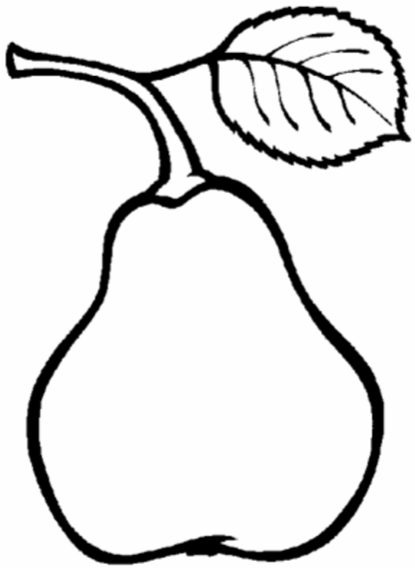 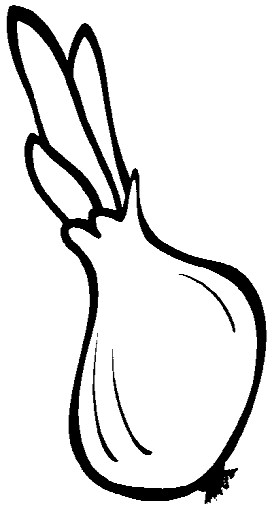 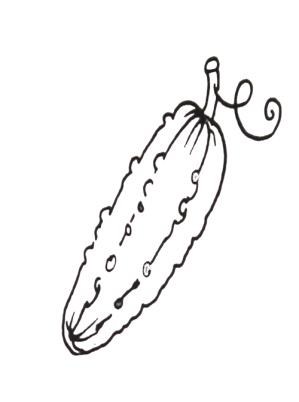 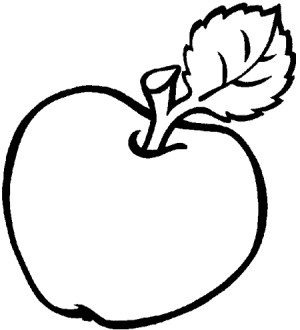 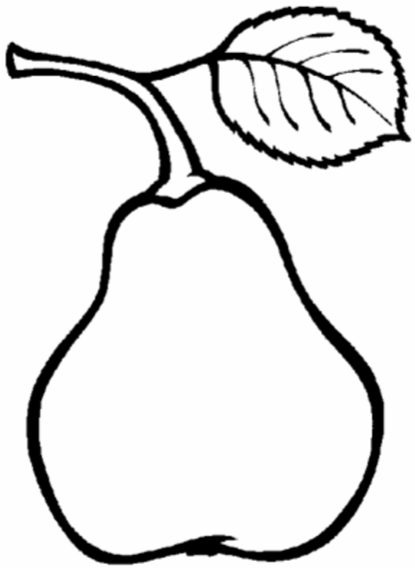 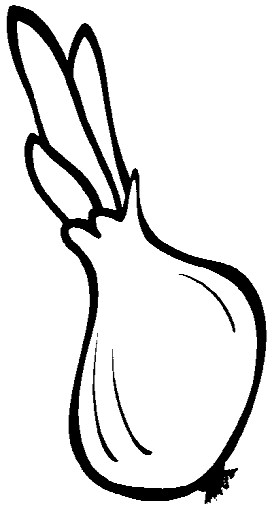 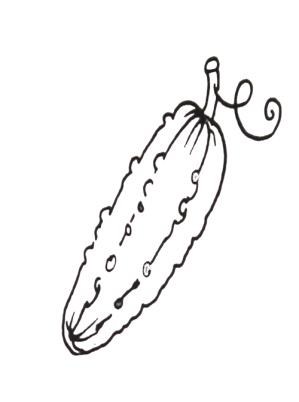 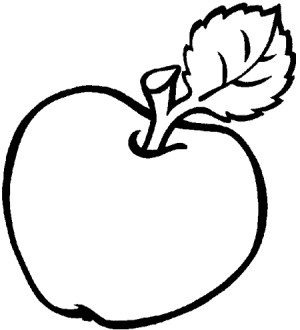                Во дворе          на дороге               на стадионе.                                                           2 вариант. Подчеркни , что относится к  неживой природе. Камень,        гриб,         машина,        щука. Как называются птицы, которые улетают в тёплые края?  Перелётные.              Оседлые Раскрась российский флаг. Отметь  второй  месяц осени. o сентябрь o ноябрь o октябрь Соотнеси  слова 1 и 2 столбиков. Соедини стрелками соответствующие понятия. Лещ                     насекомое заяц                     рыба пчела                  птица сорока                зверь Допиши название детёныша. У лошади - ______________________________. Это явление природы бывает осенью. o листопад o ледоход Какой орган чувств помогает человеку слышать. язык                  глаза                 уши 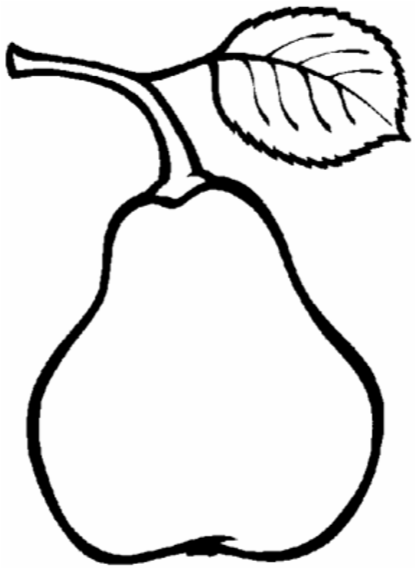 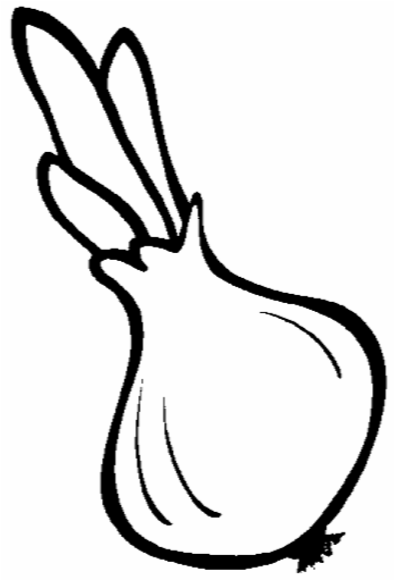 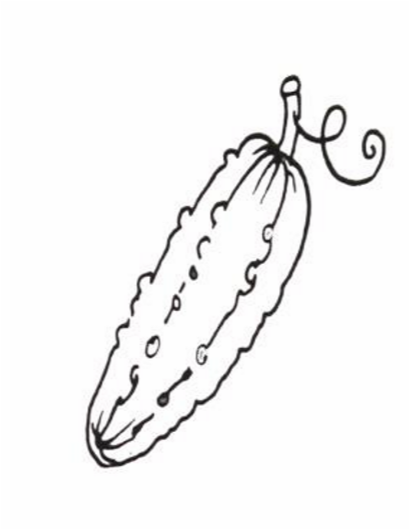 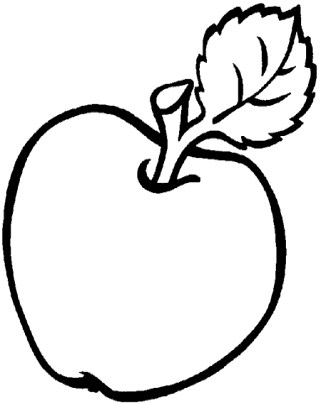 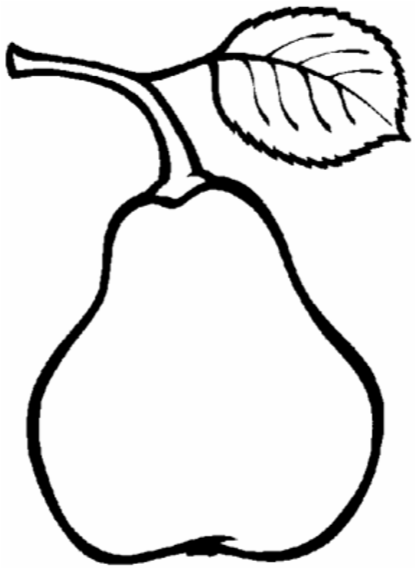 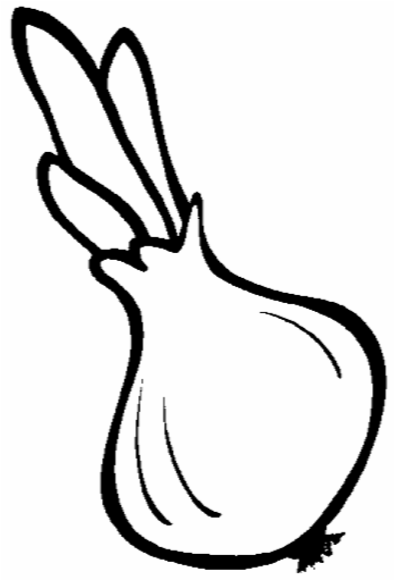 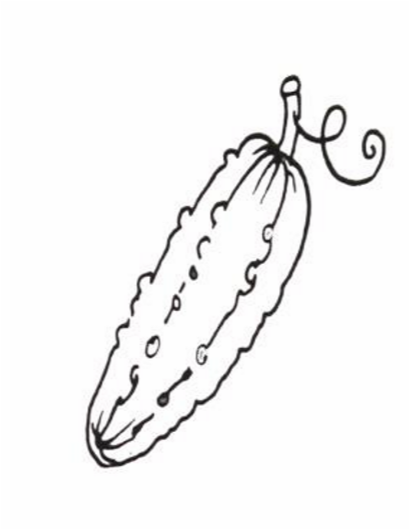 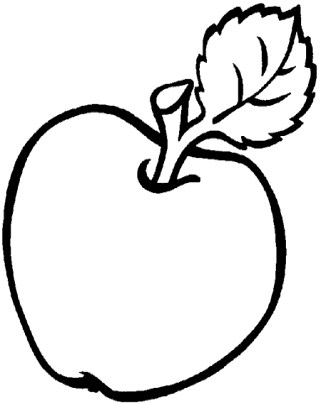                Во дворе         на дороге            на стадионе Итоговая контрольная работа1 вариантДопиши предложение.  Наша планета называется  ________________________ Раздели слова на 2 группы, запиши их в 2 столбика: человек, птица, камень, море, цветок, рыба. Главным источником света и тепла на Земле является … а) Луна; б) Солнце; в) звезды. Какую птицу использовали для доставки писем?  а) голубя; б) сороку; в) воробья. Сколько месяцев в году?  а) 6; б) 3; в) 12. Какая звезда ближайшая к земле?   а) Луна; б) Солнце; в) Сириус. Сколько цветов в радуге?  а) 8 цветов; б) 6 цветов; в) 7 цветов. 9. Когда в небе появляется радуга?  а) когда светит Солнце; б) когда светит Солнце и идёт дождик; в) когда идёт дождик. На каком рисунке изображен лист рябины? а)                                  б)                                            в) 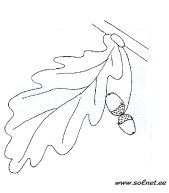 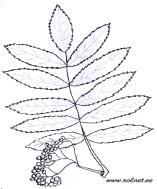 Какой камень состоит из раковин морских животных и им можно рисовать? 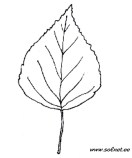 а) мрамор;                     б) гранит;                           в) известняк. 12. Точно установленный распорядок жизни:  работы, отдыха, питания, сна, это-… а) режим дня; б) явление природы; в) органы чувств. 13. Какой город  - столица нашей страны?  а)  Москва;                 б)  Майкоп;                      в)  Краснодар. 2 вариант Допиши предложение.  Наша планета называется  ________________________ Раздели слова на 2 группы, запиши их в 2 столбика:человек, птица, камень, море, цветок, рыба. Глобус – это … а) план; б) модель Земли; в) карта. Что пересылают по почте? Обведи все буквы правильных ответов. а) письмо; б) рассказ; в) бандероль; г) посылку; д) открытку. Какой месяц в году последний?  а) ноябрь; б) декабрь; в) январь. Сколько ярких звёзд в созвездии Большой Медведицы?  а) 7 звёзд; б) 8 звёзд; в) 6 звёзд. Почему надо есть овощи и фрукты?  а) они вкусные и сладкие; б) они красивые  разноцветные; в) они полезные и в них много витаминов. Где передвигаются корабли? а) по воздуху; б) по рельсам; в) по воде. Во что превращается снег при комнатной температуре? а) в туман; б) в воду; в) в пар. Как называется хвойное дерево, которое на зиму сбрасывает хвоинки? а) сосна; б) ель; в) лиственница. Сколько дней в неделе? а) 5 дней; б) 7 дней; в) 10 дней Какой город  - столица нашей страны? а) Москва;                            б) Волгоград;                        в) Санкт – Петербург. 2 классПояснительная записка             Контрольно-измерительный материал по курсу "Окружающий мир"для учащихся 2 класса составлен в соответствии с программой А.А. Плешакова.             Итоговые тесты представлены в двух вариантах и выполняются в течение целого урока.            Все вопросы и задания разделены на три уровня сложности: уровень А – базовый,позволяет учителю проверить базовый уровень знаний по теме; уровень В – средней сложности, предполагает более творческий подход к материалу, умение устанавливать причинно-следственные связи, делать анализ и обобщение; уровень С – повышенной сложности, чтобы его решить ребёнок должен знать ответ на вопрос в полном объёме, уметь выделять значимые моменты.          К каждому заданию даются четыре варианта ответа. Задания уровней А и В предполагают один верный ответ, в заданиях уровня С может быть, как один, так и несколько правильных ответов. Рекомендации по оцениванию результатовКаждое верно выполненное задание уровня А оценивается в 1 балл, уровня В – в 2 балла, уровня С – в 3 балла.  80-100% от максимального количества баллов - оценка «5»; 60-80% – оценка «4»; 40-60% – оценка «3»; 0-40% – оценка «2». Тест (вводный) по теме "Природа и рукотворный мир. Наше отношение к миру" А 1. Что такое природа?  1) всё, что окружает человека  2) все живые существа  3) всё, что окружает человека и не сделано его руками  4) всё, что сделано руками человека А 2. Что такое рукотворный мир?  1) всё, что сделано руками человека  2) всё, что мы видим вокруг себя  3) все предметы, до которых можно дотронуться рукой  4) все неживые предметы А 3. Что  из перечисленного относится к природе?  1) бумага 3) дубовый стол  2) берёза 4) карандаш А 4. Укажи предмет рукотворного мира?  1) вода 3) аквариум  2) рыбка 4) улитка В 1. Представь, что ты взял в библиотеке книгу и, придя домой, заметил, что одна страница порвана. Как ты поступишь?  1) прочитаю книгу и верну в библиотеку – это же не я порвал  2) когда буду возвращать книгу, покажу порванную страницу библиотекарю и скажу, что это не я порвал  3) оставлю книгу себе – всё равно она порвана  4) подклею порванную страницу В 2. Чьё отношение к окружающему миру можно назвать добрым, внимательным?            Старушка попросила Таню помочь ей перейти дорогу, но девочка сказала, что очень торопится.        Витя увидел котёнка, который не мог слезть с дерева, и побежал за папой, чтобы вместе с ним помочь котёнку.        Антону очень нравятся бабочки, поэтому сегодня он отправился на луг с сачком и наловил их много-много.  1) Тани и Вити  2) Вити  3) Антона и Вити 4) Тани и Антона С 1. Найди ошибки. 1) облако, ромашка, дятел, муравей – объекты природы  2) ручей, фонарь, кружка, кленовый лист – предметы рукотворного мира  3) ботинки, автомобиль, ваза для цветов, конфеты – предметы рукотворного мира  4) пшеница, земля, хлеб, комбайн – объекты природы Итоговый тест за I полугодие по теме "Жизнь города и села"Вариант I А 1. Укажи отрасль экономики.  1) образование           3) промышленность  2) молоко                    4) деньги А 2. Что делают преимущественно из металла?  1) бумагу        3) детали для машин  2) стекло         4) одежду А 3. Какое явления природы не бывает зимой?  1) метели             3) ледостава  2) половодья       4) сильного мороза А 4. Что необходимо для работы учёного?  1) нитки      3) микроскоп   2) сито        4) указка 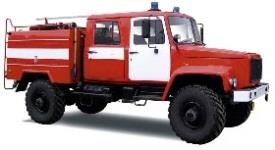 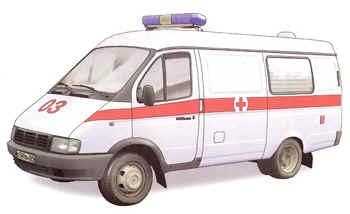 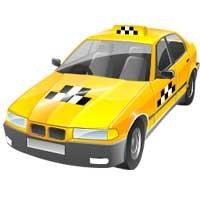 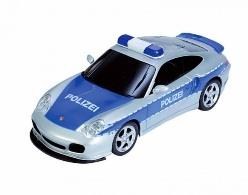 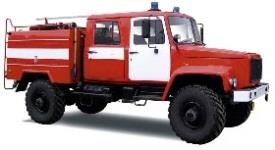 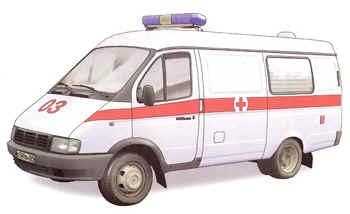 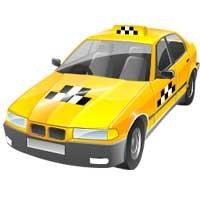 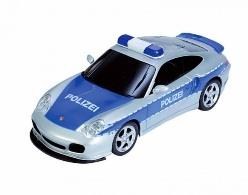  1) каменщик        3) животновод  2) стоматолог      4) настройщик А 7. Как называется машина для подъёма грузов на высоту?  1) экскаватор       3) подъёмный кран  2) самосвал          4) бетономешалка А 8. Какие собаки помогают спасать альпинистов?  1) сенбернары      2) спаниели  3) колли                4) чау-чау В 1. Зачем садоводы на зиму обвязывают молодые деревья еловыми лапами?  1) это очень красиво  2) хвоинки используют как удобрение  3) так дереву теплее  4) так зайцы не смогут обгладывать кору В 2. Какое животное не занесено в Красную книгу?  1) цапля         3) лиса  2) тигр           4) белый медведь С 1. Что нужно для строительства большинства сельских домов?  1) брёвна      3) доски  2) пакля        4) бетонные плиты С 2. Какие слова не относятся к снегопаду?  1) гололёд 3) крупка  2) град         4)пороша Вариант IIА 1. Что является продуктом промышленного производства?  1) мясо           3) шерсть  2) станки        4) знания А 2. Что происходит в природе зимой?  1) птицы улетают в тёплые края         2) снегопад  3) листопад          4) птицы строят гнёзда А 3. К какому виду транспорта относится катер?  1) к воздушному            3) к водному  2) к наземному 4) к подземному А 4. Что необходимо для работы швее?  1) нитки      3) микроскоп   2) сито        4) указка А 5. Что относится к образовательным учреждениям?  1) музей         3) цирк  2) школа        4) санаторий А 6. Какая промышленность производит йогурты?  1) лёгкая 3) тяжёлая  2) пищевая 4) металлургия А 7. Какую технику не используют на стройке?  1) автокран 3) комбайн  2) бульдозер        4) землеройную машину А 8. Какая порода собак выведена для охоты?  1) пинчер 2) спаниель  3) колли             4) немецкая овчарка В 1. Какое транспортное средство здесь лишнее?  1) теплоход       3) троллейбус  2) яхта               4) баржа В 2. Какое растение не занесено в Красную книгу? 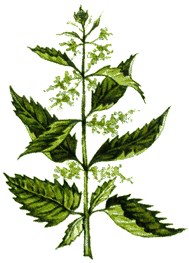 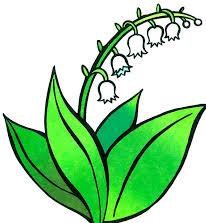 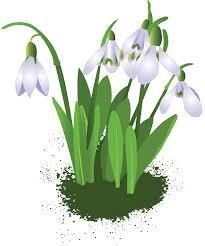 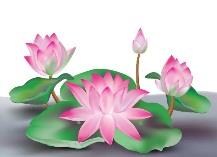 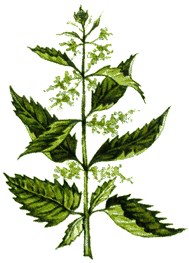 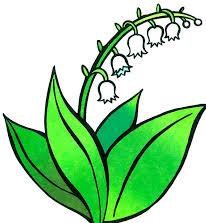 С 1. На чём писали в древние времена?  1) на песке 3) на воде  2) на папирусе 4) на бамбуковых дощечках С 2. Люди каких профессий могут работать и в городе и в селе?  1) учителя 3) инженеры  2) трактористы 4) водители машин Итоговый тест по теме "Что мы узнали и чему научились за год"Вариант IА1. Назови объект неживой природы. ⁬ 1) сосна                          ⁬ 3) ромашка ⁬ 2) воздух     ⁬ 4) воробей А2. Какое явление относится к осадкам? ⁬ 1) гром             ⁬ 3) радуга ⁬ 2) дождь              ⁬ 4) ветер А 3. Что относится к природным явлениям? ⁬ 1) чтение газеты ⁬ 3) снегопад ⁬ 2) строительство дома⁬ 4) встреча с другом А 4. К какой группе животных относятся лягушки? ⁬ 1) к земноводным                  ⁬ 3) к насекомым ⁬ 2) к зверям           ⁬ 4) к рыбам А 5. Что производит лёгкая промышленность? ⁬ 1) станки⁬ 3) шерсть ⁬ 2) одежду    ⁬ 4) кино А 6. К какому виду транспорта относится вертолёт? ⁬ 1) к водному                   ⁬ 3) к воздушному ⁬ 2) к наземному                 ⁬ 4) к подземному А 7. Какие функции выполняют лёгкие? ⁬ 1) орган дыхания⁬ 3) управляют работой организма ⁬ 2) орган пищеварения        ⁬ 4) гонят кровь по телу А 8. Как называется земная поверхность, которую мы видим вокруг себя? ⁬ 1) горизонт   ⁬ 3) Земля ⁬ 2) линия горизонта             ⁬ 4) открытая местность А 9. По какому телефону можно вызвать скорую помощь? ⁬ 1) 01                                  ⁬ 3) 03 ⁬ 2) 02                                  ⁬ 4) 04 А 10. Как называются углубления с крутыми склонами на равнинах? ⁬ 1) горы       ⁬ 3) овраги ⁬ 2) холмы           ⁬ 4) балки В1. Что растёт в водоёмах? ⁬ 1) ландыш                  ⁬ 3) лютик ⁬ 2) кувшинка     ⁬ 4) вороний глаз В 2. Что делать, если загорелся красный сигнал светофора и ты не успел перейти дорогу? ⁬ 1) быстро перебежать ⁬ 2) встать на специальном белом островке посередине дороги ⁬ 3) вернуться обратно ⁬ 4) аккуратно пройти между машинами В 3. Чем ты можешь помочь родителям по дому? ⁬ 1) починить розетку             ⁬ 3) потравить насекомых ⁬ 2) отремонтировать утюг     ⁬ 4) сходить в магазин за хлебом В 4. Как нужно вести себя в автобусе? ⁬ 1) громко смеяться ⁬ 2) толкать пассажиров, если мало места ⁬ 3) уступать места пожилым людям ⁬ 4) ехать на нижней подножке С 1. Назови русские города. ⁬ 1) Париж      ⁬ 3) Новгород ⁬ 2) Москва                  ⁬ 4) Санкт-Петербург С 2. Какие правила надо соблюдать, чтобы уберечься от солнечного удара? ⁬ 1) как можно реже выходить летом на улицу ⁬ 2) прятаться от солнечного света ⁬ 3) носить в солнечную погоду панаму ⁬ 4) загорать в меру С 3. Какие утверждения верные? ⁬ 1) Москва – столица России. ⁬ 2) В Москве находится Эрмитаж. ⁬ 3) Основатель Москвы – Юрий Долгорукий. ⁬ 4) Русский флот был создан Петром I в Москве. Вариант IIА 1. Что относится к живой природе? ⁬ 1) солнце3) мухомор ⁬ 2) воздух                4) лодка А 2. Назови природное явление, не связанное с изменением сезона. ⁬ 1) сильный ветер3) листопад ⁬ 2) таяние льда             4) появление почек на деревьях А 3. Назови погодное явление. ⁬ 1) течение реки 3) восход солнца ⁬ 2) снегопад4) прилёт птиц А 4. Назови группу животных, к которой относится бабочка. ⁬ 1) насекомые3) птицы ⁬ 2) земноводные             4) звери А 5. Что не относится к сельскохозяйственному труду? ⁬ 1) уборка урожая3) выпас скота ⁬ 2) пошив одежды4) посевные работы А 6. Укажи специальный вид транспорта. ⁬ 1) метро3) аварийная газовая служба ⁬ 2) самолёт4) автобус А 7. Какова функция желудка? ⁬ 1) орган дыхания ⁬ 2) там находится мозг ⁬ 3) разносит кровь по телу ⁬ 4) орган пищеварения А 8. По какому телефону звонить, если незнакомый человек пытается открыть дверь? ⁬ 1) 01 3) 03 ⁬ 2) 024) 04 А 9. Куда должен указывать синий конец стрелки компаса? ⁬ 1) на юг3) на запад ⁬ 2) на север4) всё равно А 10. Как называют реку, впадающую в другую реку? ⁬ 1) исток3) приток ⁬ 2) устье4) рукав В 1. Что ты возьмёшь с собой в театр на спектакль? ⁬ 1) бинокль3) бутерброд ⁬ 2) собаку4) сотовый телефон В 2. Что означает этот знак? ⁬ 1) подземный пешеходный переход ⁬ 2) наземный пешеходный переход ⁬ 3) вход или выход ⁬ 4) пешеходный переход В 3. Какой материк поделён на две части света? 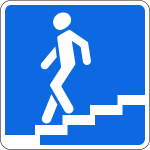 ⁬ 1) Австралия3) Северная Америка ⁬ 2) Евразия4) Африка В 4. Как ты будешь вести себя в гостях7 ⁬ 1) громко разговаривать ⁬ 2) брать любые вещи, если захочу их посмотреть ⁬ 3) спокойно играть со своим другом ⁬ 4) сидеть с обиженным выражением лица С 1. Что можно делать в школе? ⁬ 1) драться с одноклассниками            ⁬ 2) учить уроки ⁬ 3) ходить в библиотеку ⁬ 4) слушать учителя С 2. Какие достопримечательности есть в столице России? ⁬ 1) Лувр ⁬ 2) Зимний дворец ⁬ 3) Третьяковская галерея ⁬ 4) храм Христа Спасителя С 3. Какие города находятся не в России? ⁬ 1) Лондон2) Нью-Йорк ⁬ 3) Рязань4) Париж 3класс.Пояснительная записка.             Контрольно-измерительный материал по курсу "Окружающий мир"для учащихся 3 класса составлен в соответствии с программой А.А. Плешакова.             Итоговые тесты проверочные работы выполняются в течение целого урока.            Все вопросы и задания разделены на три уровня сложности: уровень А – базовый, позволяет учителю проверить базовый уровень знаний по теме; уровень В – средней сложности, предполагает более творческий подход к материалу, умение устанавливать причинно-следственные связи, делать анализ и обобщение; уровень С – повышенной сложности, чтобы его решить ребёнок должен знать ответ на вопрос в полном объёме, уметь выделять значимые моменты.          К каждому заданию даются четыре варианта ответа. Задания уровней А и В предполагают один верный ответ, в заданиях уровня С может быть, как один, так и несколько правильных ответов.     Тестовые задания – динамичная форма проверки, направленная на установление уровня сформированности умения использовать свои знания в нестандартных учебных ситуациях. Оценки:  «5» - 97-100% «4» - 77-96% «3» - 50-76% «2» - менее 50% Входной тест.1.Подчеркни названия природных объектов: Ромашка, линейка, плитка, машина, горы, шкаф, глина, птица, облака, тетрадь, дерево, дом. 2.К неживой природе относятся: человек, животные, растения, грибы, микробы; Солнце, Земля, воздух, вода, человек и всё то, что сделано его руками;  Солнце, небо, облака, Земля, камни, вода, дождь, снег. 3.К живой природе относятся: человек, животные, растения, грибы, микробы; Солнце, Земля, воздух, вода, человек и всё то, что сделано его руками;  Солнце, небо, облака, Земля, камни, вода, дождь, снег. 4.Живые существа отличаются от предметов неживой природы тем, что:  они дышат, питаются, растут, приносят потомство, умирают; они разговаривают, бегают и прыгают, смеются и плачут, растут, умирают;  они передвигаются, растут, изменяют окружающую природу, умирают. 5.Животные – это: звери, насекомые, змеи, растения, грибы, микробы;  птицы, звери, рыбы, ящерицы, черепахи, черви;  птицы, звери, человек, насекомые, растения, грибы. 6.Из-за чего на Земле становится меньше лесов? из-за пожаров и стихийных бедствий; из-за изменения климата на Земле; из-за строительства городов, дорог, возделывания полей. 7.Какой воздух и какая вода необходимы для жизни растений, животных и человека?  прозрачные;  бесцветные;  чистые. 8.От чего загрязняется вода в реках и озёрах?  от использования воды в быту; от использования воды в производстве; от слива сточных вод заводов и фабрик, нечистот с ферм. 9.Что люди делают для спасения живой природы? создают заповедники, ботанические сады; создают бульвары и скверы; создают фермы, пасеки и птицефермы. 10.Что такое заповедники? заповедники – это участки земли, где вся природа находится под строгой охраной; заповедники – это участки земли, где выращивают редкие растения со всего мира; заповедники – это участки земли, где обитает большое разнообразие зверей, птиц и насекомых. 11.Подчеркни лишнее в каждом столбике: дуб                              подосиновик                        комар ёжик                           опята                                        крот земляника                 олень                                        кит   берёза                        боровик                                   кедр 12.К внутреннему миру человека относятся: мечты, рост, возраст, характер, вес;  знания, настроение, характер, мысли, мечты;руки, глаза, причёска, возраст, настроение. 13.Соедини линиями понятия и соответствующие им определения: способность думать                                                                       воображение способность хранить информацию                                             мышление способность представлять себе то, чего нет                             восприятие способность получать информацию об окружающем            память 14.Любое государство имеет: свою территорию, государственные границы, государственный язык, столицу; свою 	территорию, 	совместное 	хозяйство, 	национальные 	традиции, государственный язык, свою территорию; государственные границы, национальные традиции, государственный язык, свою территорию. 15.Подчеркни то, что составляет окружающую среду для сосны: Воздух, цапля, солнце, почва, кенгуру, лесная мышь, рыбы, чайка, дятел., вода. 16.Соедини линиями действия людей и соответствующие им результаты: фабрик. 17. Сведения о редких растениях и животных занесены: в Почётную книгу; в Красную книгу ПРОВЕРОЧНАЯ РАБОТА ЗА 1 ПОЛУГОДИЕпо теме  «Мы и наше здоровье1.Зачем нужно знать свой организм? Чтобы сохранять и укреплять здоровье; Чтобы мыслить, говорить, трудиться; Чтобы умело использовать свои возможности. 2.Как называется наука, изучающая строение тела человека? Физиология;  Зоология;  Анатомия. 3.Организм человека состоит из органов. В какой строчке указаны только органы человека? Глаза, лёгкие, желудок, кожа;  Сердце, головной мозг, почки; Печень, селезёнка, уши, желчь. 4.Сколько органов чувств вы знаете? 7; 6; 5. 5.Без какого органа невозможно было бы видеть, слышать, ощущать запахи и вкус? Без кишечника; Без головного мозга;  Без селезёнки. 6.В какой строчке указаны слова, описывающие здорового человека? Сутулый, крепкий, неуклюжий, высокий; Горбатый, бледный, хилый, низкий; Стройный, сильный, ловкий, статный. 7.Соедини линиями органы и их функции: глаза                                                    орган осязания уши                                                      орган вкуса нос                                                       орган зрения кожа                                     рган обоняния язык                                                     орган слуха 8.Какую роль играет жир, который выделяет кожа? Делает кожу мягкой и упругой; Делает кожу крепкой и сильной;  Делает кожу ловкой и стройной. 9.Какие предметы ухода за кожей указаны правильно? Зубная щётка, зубная паста, жевательная резинка; Мочалка, мыло, полотенце, крем; Гуталин, обувная щётка, клей. 10.Какова роль скелета человека? Защищает внутренние органы от повреждений; Сокращаясь и расслабляясь, приводит в движение мышцы;  Является опорой тела. 11.Какой орган расположен внутри черепа? Почки;  Головной мозг;  Селезёнка. 12.От чего зависит осанка человека? От скелета и мышц; От связок и сухожилий;  От хрящей и костей. 13.Для чего человеку нужна пища? С пищей человек получает питательные вещества; С пищей человек получает необходимый для жизни кислород;  С пищей человек получает воду и витамины. 14.Где начинается пищеварение? Во рту;  В желудке; В кишечнике. 15.Благодаря чему частицы питательных веществ разносятся по всему телу? Благодаря крови; Благодаря нервным волокнам;  Благодаря мышцам. 16.Какое вещество воздуха нужно органам тела для работы? Кислород;  Углекислый газ;  Азот. 17. В каком органе происходит газообмен между воздухом и кровью? В носу; В бронхах; В лёгких. 18.Через какие органы происходит удаление из организма углекислого газа и вредных веществ? Через печень, кишечник, мочевой пузырь; Через кожу, почки, лёгкие; Через сердце, желудок, желчный пузырь. 19.Для образования почвы требуется: Несколько дней; Несколько лет; Тысячи лет. 20.Подземная часть гриба называется: Грибовница; Грибница; Грибок.                                      ИТОГОВАЯ ПРОВЕРОЧНАЯ РАБОТА                                по теме «Что мы узнали и чему научились за год?» 1.Если в квартире возник пожар, необходимо: Звонить по телефону 01; Звонить по телефону 04; Ждать, когда он сам погаснет. 2.Дорожные знаки в виде круга с красной каймой: Предупреждающие;  Предписывающие; Запрещающие. 3.Какой газ необходим для дыхания? Азот; Кислород; Углекислый газ. 4.Сведения о редких растениях и животных занесены:  В Почётную книгу;  В Красную книгу. 5.Какая из цепей питания указана правильно? Дерево     дятел      жук-короед;  Гусеница      растение     птица;  Рожь      мышь     змея      орёл. 6.Шахты строят для добычи: Каменного угля;  Нефти;  Глины. 7.Для разведения рыб служит:  Ферма; Прудовое хозяйство;  Пасека. 8.Тепловая электростанция сокращённо называется: АЭС;  ГЭС;  ТЭС. 9.Деньги, которые выплачивают рабочим на предприятиях, - это: Стипендия; Зарплата; Пенсия. 10.Ярослав Мудрый основал город: Ярославль;  Кострому; Сергиев Посад. 11.Морскую границу с нашей страной имеют: Норвегия и Исландия; Монголия и Северная Корея; США и Япония. 12.Эйфеливая башня, Версаль, собор Парижской Богоматери находятся: В Италии; Во Франции; В Великобритании. 4 класс.         Работа составлена на основе федерального  государственного образовательного стандарта начального общего  образования по предмету «Окружающий мир». Работа рассчитана на 40 минут Характеристика структуры и содержания работы: Вариант работы содержит  30 заданий и состоит из 3-х частей. Часть 1 (А)  - тест. Включает задания базового уровня сложности, содержит 20 заданий с выбором 1-го верного ответа из 4-х. Часть 2(В)   Включает  5 заданий повышенного уровня сложности на установление соответствия. Часть 3(С) включает задания повышенного уровня сложности, содержит 2 задания, которое требует развёрнутого ответа. Система оценивания Каждое верно выполненное задание части А оценивается в один балл, уровня В – в 2 балла (за неполный ответ (если допущено не более одной ошибки) — 1 балл), уровня С – в 5 баллов. Максимальное общее кол-во баллов за часть А – 20 баллов. Максимальное общее кол-во баллов за часть В – 10 баллов. Максимальное общее кол-во баллов за часть С – 10 баллов. Общее максимальное количество баллов — 40 баллов. Набранное количество  баллов оценивается  36  — 40 баллов  - отметка «5»                   90 - 100% 31 — 35 баллов — отметка «4»                  71 - 89% 20  — 30 баллов — отметка «3»                  52 - 70% менее 20 баллов — отметка «2»                 менее 52 % Входной тест1.Подчеркни названия природных объектов: Ромашка, линейка, плитка, машина, горы, шкаф, глина, птица, облака, тетрадь, дерево, дом. 2.К неживой природе относятся: человек, животные, растения, грибы, микробы; Солнце, Земля, воздух, вода, человек и всё то, что сделано его руками; Солнце, небо, облака, Земля, камни, вода, дождь, снег. 3.К живой природе относятся: человек, животные, растения, грибы, микробы; Солнце, Земля, воздух, вода, человек и всё то, что сделано его руками;  Солнце, небо, облака, Земля, камни, вода, дождь, снег. 4.Живые существа отличаются от предметов неживой природы тем, что: они дышат, питаются, растут, приносят потомство, умирают; они разговаривают, бегают и прыгают, смеются и плачут, растут, умирают; они передвигаются, растут, изменяют окружающую природу, умирают. 5.Животные – это: звери, насекомые, змеи, растения, грибы, микробы; птицы, звери, рыбы, ящерицы, черепахи, черви;  птицы, звери, человек, насекомые, растения, грибы. 6.Из-за чего на Земле становится меньше лесов? из-за пожаров и стихийных бедствий; из-за изменения климата на Земле; из-за строительства городов, дорог, возделывания полей. 7.Какой воздух и какая вода необходимы для жизни растений, животных и человека? прозрачные;  бесцветные;  чистые. 8.От чего загрязняется вода в реках и озёрах? от использования воды в быту; от использования воды в производстве; от слива сточных вод заводов и фабрик, нечистот с ферм. 9.Что люди делают для спасения живой природы? создают заповедники, ботанические сады; создают бульвары и скверы; создают фермы, пасеки и птицефермы. 10.Что такое заповедники? заповедники – это участки земли, где вся природа находится под строгой охраной; заповедники – это участки земли, где выращивают редкие растения со всего мира; заповедники – это участки земли, где обитает большое разнообразие зверей, птиц и насекомых. 11.Подчеркни лишнее в каждом столбике: дуб                              подосиновик                          комар ёжик                           опята                                        крот земляника                 олень                                        кит   берёза                        боровик                                   кедр 12.К внутреннему миру человека относятся: мечты, рост, возраст, характер, вес; знания, настроение, характер, мысли, мечты; руки, глаза, причёска, возраст, настроение. 13.Соедини линиями понятия и соответствующие им определения: способность думать                                                                       воображение способность хранить информацию                                             мышление способность представлять себе то, чего нет                             восприятие способность получать информацию об окружающем            память Контрольный тест за 1 полугодиеСолнце и движущиеся вокруг него небесные тела составляют… А)  Вселенную   Б)  Солнечную систему   В)  Космос Луна – это:      А)  планета 	 	     Б)  спутник Земли 	 	 	В) звезда Археология  – это:       А) наука, изучающая историческое прошлое      Б) наука о земле      В) наука о Вселенной Озеро, которое называют морем:      А) Каспийское  	 	Б) Онежское   	 	В) Байкал. К какой природной зоне подходит описание: очень жаркое лето, ночи прохладные, очень мало осадков, почти нет растительности Разведыванием месторождений полезных ископаемых занимаются     А) археологи 	 	 	Б) геологи 	 	 	 	В) экологи Какая запись обозначает 14-й век?     А) 1308 г.  	 	Б) 1400 г. 	 	 	 	В) 1514 г. Какие горы в России самые высокие?     А) Урал 	 	 	Б) Кавказ 	 	 	 	В) Алтай Перечисли природные зоны России. ________________________________________________________________________ ______________________________________________________________________ Перечисли горючие полезные ископаемые: _______________________________ ________________________________________________________________________ 15. Какие почвы самые плодородные? _________________________________________________  Итоговая работа за курс 4 класса.Вариант 1Часть А. Тест. Как называется наука о небесных телах? Обведи нужную букву. а) история;                  	 б) география; 	 в) экология; г) астрономия. Как называется наука о Земле? Обведи нужную букву. а) астрономия; б) география; в) история; г) экология. Как называется наука о прошлом людей? Обведи нужную букву. а) география; б) история; в) астрономия; г) экология. Самое большое по площади озеро России – это … а) Онежское;     б) Байкал; в) Каспийское. Эмблему «Большая панда» имеет ...       а) Гринпис; б) Всемирный фонд дикой природы в) Фонд защиты прав человека Где расположена природная зона арктических пустынь? Обведи нужную букву. а) на островах Тихого океана; б) на островах Индийского океана; в) на остовах Северного Ледовитого океана. Как называют людей, занятых в цветоводстве? Обведи нужную букву. а) агроном; б) геологи; в) овощеводы; г) цветоводы. На берегах какой реки возникло Египетское государство? Обведи нужную букву. а) Нил; б) Амазонка; в) Дон. Как называли воина на коне, закованного в латы, в шлеме, с мечом и щитом? Обведи нужную букву. а) витязь; б) рыцарь; в) оруженосец. С какого времени мы ведём отсчёт истории Нового времени? Обведи нужную букву. а) с 1700; б) с 1500; в) с 1900. Русские, украинцы и белорусы произошли от: а) восточных славян; б) западных славян; в) южных славян. 12. Кто возглавил поход монголо-татар на Русь? Обведи нужную букву. а) Чингисхан; б) Батый; в) Темучин. Кто пришёл к власти во Франции в XVIII (18) веке? Обведи нужную букву. а) Багратион; б) Наполеон; в) де Толли. Сколько дней длилась блокада Ленинграда? Обведи нужную букву. а) 300 дней; б) 600 дней; в) 900 дней. Как по-другому можно назвать Россию? Обведи нужную букву. а) Совет федерации; б) Российская Федерация; в) Российская делегация. В каком порядке расположены (сверху вниз) цветные полосы на флаге России? Обведи нужную букву. а) синяя, белая, красная; б) красная, синяя, белая; в) белая, синяя, красная. Что изображено на Государственном гербе России? Обведи нужную букву. а) орёл; б) двуглавый лев; в) двуглавый орёл. Какие горы называют «Каменным поясом России»? а) Уральские горы б) Кавказские горы в) Саяны  Почему М. И. Кутузов принял решение оставить Москву врагу? Обведи нужную букву. а) хотел заманить французскую армию в ловушку; б) признал своё поражение; в) решил сберечь и укрепить русскую армию. В каком городе был открыт первый музей  в России – Кунсткамера? Обведи нужную букву. а) в Санкт – Петербурге; б) в Москве; в) в Суздале.  Часть С. Дайте развёрнутый  ответ на вопрос. 1. Какие экологические проблемы лесной зоны тебе известны? Запиши. ______________________________________________________________________________________________________________________________________________2. Когда крепостные крестьяне получили свободу? Какое значение это имело? ______________________________________________________________________________________________________________________________________________Итоговая работа за курс 4 класса.Вариант 2Часть А. Тест. Кто изучает небесные тела? Обведи нужную букву. а) географы; б) астрономы; в) экологи; г) историки. Что такое глобус?Обведи нужную букву. а) модель Солнца; б) модель Земли; в) модель шара. Что такое исторический источник? Обведи нужную букву. а) документ, срок действия которого давно истёк; б) источник, родник, в котором вода выходит на поверхность с давних времён; в) то, что может рассказать нам о прошлом людей. 4. Самое глубокое  озеро России – это … а) Онежское;     б) Байкал; в) Каспийское. «Легкими нашей планеты» называют ... – а) хвойные леса;         б) тропические леса;          в) широколиственные леса. Какая природная зона сменяет к югу зону лесов? Обведи нужную букву. а) зона степей; б) зона арктических пустынь; в) зона тундры. Кого называют санитарами луга? Обведи нужную букву. а) жуков навозника и могильщика; б) пчёл и трясогузок; в) кузнечиков и ящериц. Как называется высокий холм с обрывистыми склонами, расположенный в Афинах? Обведи нужную букву. а) Акрополь; б) Агора; в) Академия. Где жили рыцари? Обведи нужную букву. а) в замках; б) в пещерах; г) во  дворцах. Кто открыл Америку? Обведи нужную букву. а) Фернан Магеллан; б) Христофор Колумб; в) Михаил Лазарев. Из чего древние славяне сроили свои дома? Обведи нужную букву. а) из камня; б) из кирпича; в) из столбов деревьев. Какой город долго сопротивлялся монголо-татарам? Обведи нужную букву. а) Новгород; б) Рязань; в) Козельск. Как звали князя, разбившего шведов на реке Неве? Обведи нужную букву. а) Александр; б) Ярослав; в) Владимир. Когда французская армия вторглась в Россию? Обведи нужную букву. а) в 1821 году; б) в 1818 году; в) в 1812 году. Какой город выдержал 900 – дневную блокаду фашистов, но не сдался врагу? Обведи нужную букву. а) Москва; б) Ленинград; в) Тула. Что означает слово «федерация»? Обведи нужную букву. а) сообщество; б) товарищество; в) союз, объединение. Кто является главой нашего государства? Обведи нужную букву. а) король; б) царь; в) президент. Какие горы самые высокие в России? а) Уральские горы б) Кавказские горы в) Саяны  Какое прозвище получил новгородский князь за победу над шведами?  а) Мудрый; б) Невский; в) Вещий. Кто открыл первый музей в России – Кунсткамеру? Обведи нужную букву.      а) Пётр Первый;      б) Иван Грозный;      в) Екатерина Вторая. Часть С. Дайте развёрнутый  ответ на вопрос. Какие экологические проблемы степной зоны тебе известны? Запиши. ______________________________________________________________________________________________________________________________________________ Какие главные перемены произошли в России при ПетреI? _______________________________________________________________________Раздел учебного курса Содержание учебной темы     Количест во часов 1 класс (66 ч) Введение Знакомство с учебником и учебными пособиями. Задавайте вопросы!1ч Что и Кто? Что такое Родина? Что мы знаем о народах России? Что мы знаем о Москве? Что у нас над головой? Что у нас под ногами? Что общего у разных растений? Что растет на подоконнике? Что растет на клумбе? Что это за листья? Что такое хвоинки? Кто такие насекомые? Кто такие рыбы? Кто такие птицы? Кто такие звери? Что окружает нас дома? Что умеет компьютер? Что вокруг нас может быть опасным? На что похожа наша планета? 20ч Как, откуда и куда? Как живет семья? Откуда в наш дом приходит вода и куда она уходит? Откуда в наш дом приходит электричество? Как путешествует письмо? Куда текут реки? Откуда берутся снег и лед? Как живут растения? Как живут животные? Как зимой помочь птицам? Откуда берется и куда девается мусор? Откуда в снежках грязь? 12ч Где и когда? Когда учиться интересно? Когда придет суббота? Когда наступит лето? Где живут белые медведи? Где живут слоны? Где зимуют птицы? Когда появилась одежда? Когда изобрели велосипед Когда мы станем взрослыми? 11ч Почему и зачем? Почему Солнце светит днем, а солнце ночью? Почему Луна бывает разной? Почему идет дождь и дует ветер? Почему звенит звонок? Почему радуга разноцветная? Почему мы любим кошек и собак? Почему мы не будем рвать цветы и ловить бабочек? Почему в лесу мы будем соблюдать тишину? Зачем мы спим ночью? Почему нужно есть много овощей и фруктов? Почему нужно чистить зубы и мыть руки? Зачем нам телефон и телевизор? Зачем нужны автомобили? Зачем нужны поезда? Зачем строят корабли? Зачем строят самолеты? Почему в автомобиле и поезде нужно соблюдать правила безопасности? Почему на корабле и в самолете нужно соблюдать правила безопасности? Зачем люди осваивают космос? Почему мы часто слышим слово «экология»? 22ч 2 класс  (68 ч) Где мы живем? Родна страна. Город и село. Природа и рукотворный мир. Наш адрес в мире. 4 ч Природа Неживая и живая природа. Явления природы. Что такое погода. В гости к осени. Звездное небо. Заглянем в кладовые земли. Про воздух и про воду. Какие бывают растения. Какие бывают животные. Невидимые нити. Дикорастущие и культурные растения. Дикие и домашние животные. Комнатные растения. Животные живого уголка. Про кошек и собак. Красная книга. 20 ч Жизнь города и села Что такое экономика. Из чего что сделано. Как построить дом. Какой бывает транспорт. Культура и образование. Все профессии важны. В гости к зиме. 10 ч Здоровье и безопасность Строение тела человека. Если хочешь быть здоров. Берегись автомобиля! Школа пешехода. Домашние опасности. Пожар. На воде и в лесу. Опасные незнакомцы. 9 ч Общение Наша дружная семья. В школе. Правила вежливости. Ты и твои друзья. Мы – зрители и пассажиры. 7 ч Путешестви я Посмотри вокруг. Ориентирование на местности. Формы земной поверхности. Водные богатства. В гости к весне. Россия на карте. Путешествие по Москве. Московский Кремль. Город на Неве. Путешествие по Оке. Путешествие по планете. Путешествие по материкам. Страны мира. Впереди лето. 18 ч 3 класс  (68 ч) Как устроен мир? Природа. Человек. Общество. Что такое экология. Природа в опасности! 6 ч Эта удивительна я природа Тела, вещества, частицы. Разнообразие веществ. Воздух и его охрана. Вода. Превращения и круговороты воды. Берегите воду! Как разрушаются камни. Что такое почва. Разнообразие растений. Солнце, растения и мы с вами. Размножение и развитие растений. Охрана растений. Разнообразие животных. Кто что есть? Размножение и развитие животных. Охрана животных. В царстве грибов. Великий круговорот жизни. 18 ч Мы и наше здоровье Организм человека. Органы чувств. Надежная защита организма. Опора тела и движение. Наше питание. Дыхание и кровообращение. Умей предупреждать болезни. Здоровый образ жизни. 10 ч Наша безопасность Огонь, вода и газ. Чтобы путь был счастливым. Дорожные знаки. Опасные места. Природа и наша безопасность. Экологическая безопасность. 7 ч Чему учит экономика Для чего нужна экономика. Природные богатства и труд людей – основа экономики. Полезные ископаемые. Растениеводство. Животноводство. Какая бывает промышленность. Что такое деньги. Государственный бюджет. Семейный бюджет. Экономика и экология. 12 ч Путешествия по городам и странам Золотое кольцо России. Наши ближайшие соседи. На севере Европы. Что такое Бенилюкс. В центре Европы. По Франции и Великобритании. На юге Европы. По знаменитым местам мира. 15 ч 4 класс  (68 ч) Земля и человечество Мир глазами астронома. Планеты Солнечной системы. Звездное небо – Великая книга Природы. Мир глазами географа. Мир глазами историка. Когда и где? Мир глазами эколога. Сокровища Земли под охраной человечества. 9 ч Природа России Равнины и горы России. Моря, озёра и реки России. Природные зоны России. Зона арктических пустынь. Тундра. Леса России. Лес и человек. Зона степей. Пустыни. У Черного моря. 10 ч Родной край – часть большой страны Наш край. Поверхность нашего края. Водные богатства нашего края. Наши подземные богатства. Земля – кормилица. Жизнь леса. Жизнь луга. Жизнь в пресных водах. Растениеводство в нашем крае. Животноводство в нашем крае. 15 ч Страницы всемирной истории Начало истории человечества. Мир древности: далекий и близкий. Средние века: время рыцарей и замков. Новое время: встреча Европы и Америки. Новейшее время: история продолжается сегодня. Жизнь древних славян. Во времена Древней Руси. Страна городов. Из книжной сокровищницы Древней Руси. Трудные времена на Русской земле. Русь расправляет крылья. Куликовская битва. Иван Третий. Мастера печатных дел. 5 ч Страницы истории ОтечестваПатриоты России. Петр Великий. Михаил Васильевич Ломоносов. Екатерина Великая. Отечественная война 1812 года. Страницы истории 19 века. Россия вступает в 20 век. Страницы истории 1920 – 1930-х годов. Великая война и великая Победа. Страна, открывшая путь в космос. 20 ч Современна я Россия Основной закон России и права человека. Мы – граждане России. Славные символы России. Такие разные праздники. Путешествие по России. 9 ч Живая природа Неживая природа Живая природа Неживая природа вырубка лесов ради древесины; загрязнение воздуха; истребление животных ради меха; загрязнение водоёмов; слив сточных вод; исчезновение некоторых видов животных; выбросы дыма от заводов и уменьшение количества лесов      А)  зона пустынь   Б)  зона степей 6. В какой зоне водятся бурундуки?  В) зона лесов      А) в лесах  	 	 	Б) в тундре 	 7. Что не относится к искусственным водоёмам? В) в Арктике      А) озеро 	 	 	 	Б) канал 	 8. Какой пояс Земли самый холодный? В) водохранилище      А) тропический  	 	Б) умеренный 9. Нижний ярус в лесу – это... В) полярный     А) деревья  	 	 	Б) кустарники В) мхи и лишайники 